     Общество с ограниченной                                                                 Ответственностью                                                                                   «МАКИЛ ПЛЮС»                                                         142203, Московская область, г. Серпухов,ул. Тульская, д.1     т./ф.(4967) 76-26-18 , 8 903 612 27 88       ИНН/КПП 5043024164/504301001                    www.makilplus.ruВыгодное коммерческое предложение.Вас приветствует компания ООО «Макил Плюс», отечественный производитель сушильных камер (теплоноситель воздух-воздух, вода-воздух) и воздухонагревательных установок (применяемых в сушильных камерах и отоплении производственных помещений). Производство находится в г. Серпухове, Московской области. Более 10 лет наши камеры производят сушку древесины в разных областях и округах РФ.Основным плюсом нашего предложения является то, что в комплектацию  камеры входит   «теплоагрегат» (УВН-100, 200, 250, 400, 500 кВт, в качестве топлива используются отходы деревообработки) и стоимость «теплоагрегата» включена в стоимость СКД.Стоимость камеры СКД-100 составляет – 2.300.000 рублей Стоимость камеры СКД-70 составляет – 1.800.000 рублейСтоимость камеры СКД-60 составляет – 1.700.000 рублейСтоимость камеры СКД-50 составляет – 1.600.000 рублейСтоимость камеры СКД-40 составляет – 1.550.000 рублейСтоимость камеры СКД-30 составляет – 1.500.000 рублейСтоимость камеры СКД-25 составляет – 1.350.000 рублей Стоимость камеры СКД-10 составляет – 1.000.000 рублейМонтаж 1 камеры - 20% от стоимости камеры.Одним из основных плюсов нашего предложения, является быстрая окупаемость Сушильной камеры, себестоимость сушки 1 куб. метра пиломатериала в данных камерах равна 270-320 рублей (расходы на заработную плату, расходы на электричество, накладные расходы). Сжигая отходы деревообработки, вы очищаете свою территорию, исчерпываете проблему с экологами, экономите на топливе для теплоагрегата, теплоагрегаты рассчитаны на отходы деревообработки естественной влажности (до 60%), вам не придется подсушивать отходы, измельчать, либо производить другие действия для подготовки топлива. Ориентировочный срок окупаемости СКД равен 1 году.Приобретая продукцию нашей компании, вы покупаете «Конечный Продукт», не ищите поставщика котла, не оплачиваете оборудование по водоподготовке, не оплачиваете услуг по «обвязке» котла, не имеете проблем с автоматизацией сушильного процесса.    Так же предлагаем Вам сушильные камеры конвективного типа, без теплоагрегата, теплоноситель - вода с полной комплектацией и обвязкой камеры до трехходового клапана (Трехходовой клапан, калориферы, осевые вентиляторы Siemens, трубопроводы, клапана притока свежего и сброса влажного воздуха, АСУ сушильного процесса входят в комплектацию).Цена на камеры с теплоносителем - вода:Стоимость камеры СКД-100 составляет – 2.500.000 рублей Стоимость камеры СКД-60 составляет – 1.800.000 рублейСтоимость камеры СКД-50 составляет – 1.700.000 рублейСтоимость камеры СКД-25 составляет – 1.450.000 рублей В комплект СКД, с теплоагрегатом, теплоноситель- воздух, входит:Каркас камерыОграждающие конструкции (сэндвич панели)УВН в зависимости от объема камеры (теплоагрегат на древесных отходах)Откатные ворота с подъемным механизмомОсевые вентиляторы в комплекте, производства немецкой компании Siemens      Автоматическая система управления сушильного процесса, производства                   сербской компании Nigos-elektronikПрограммное обеспечение для АСУФальш – потолокСистема воздуховодовЦентробежный вентиляторВентилятор поддува компании ebmpapstКлапана притока свежего и сброса влажного воздухаСистема увлажнения СКД представляет собой, сушильную камеру конвективного типа, фронтальной загрузки, с ограждающими конструкциями, выполненными из сэндвич панелей с полимерным покрытием и базальтовым наполнителем. Предоставляемая документацияСертификаты на все используемые материалыСертификаты на тепловые агрегатыСертификат на осевые вентиляторыТехнический отчет об электромонтажных работахТехнические чертежи фундаментаПаспорта на СКД, УВН, руководство по эксплуатации, памятка истопнику, гарантийные обязательства (сроком на 1 год)Финансовые документыВ поставку не входитЛюбые сертифицированные инженерные чертежи, если требуется сертификация чертежей, они должны быть утверждены до начала производства сушильных камер.Любые разрешения, допуски для инспекций необходимые для монтажа и испытания камер.Основные электрические соединения до панели управления, ООО «Макил Плюс» должны соответствовать действующим положениями нормам безопасности.Проектная документация.Система освещения агрегатной.Агрегатная.Подключение силовой части тепловых агрегатов.Краны, подъемное оборудование необходимое для монтажа.Водоснабжение необходимое для системы увлажнения.Все что не указано четко в настоящем предложении и что относиться к ответственности заказчика.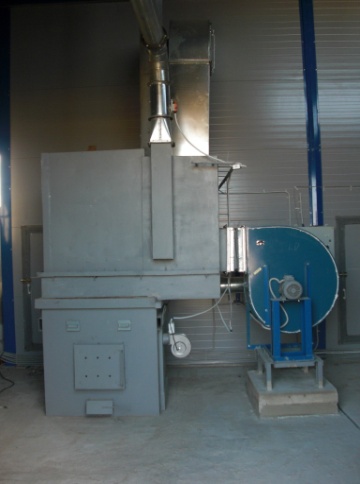 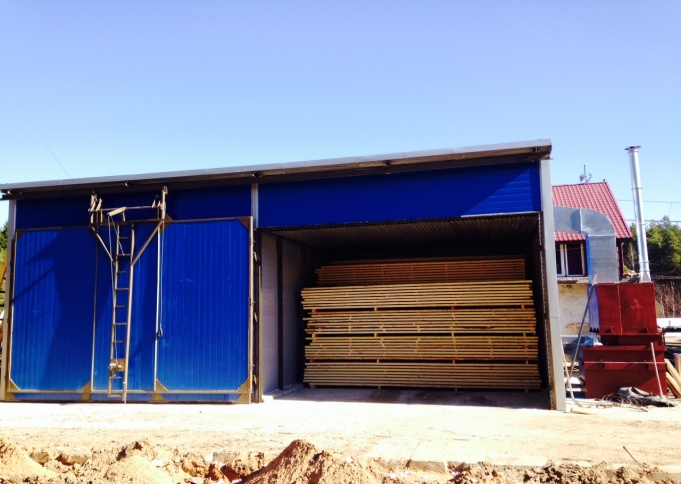 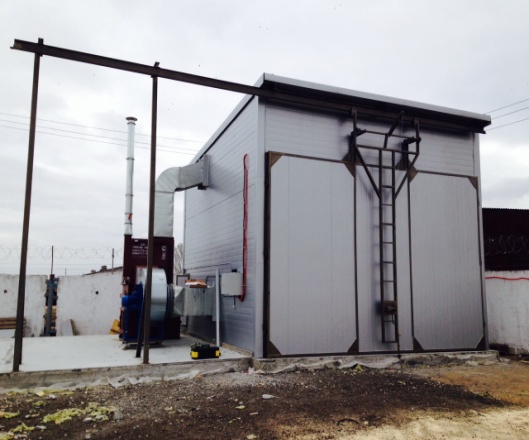 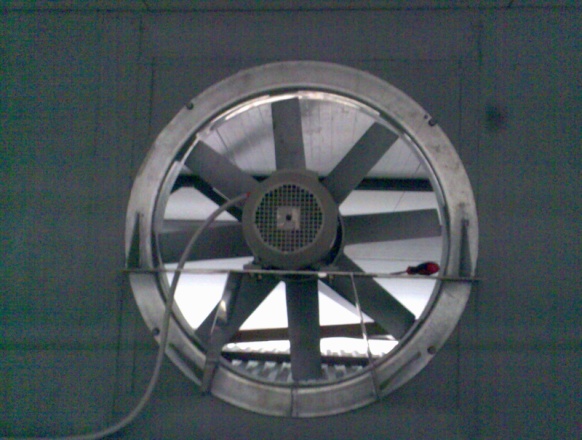 УВН (ТЕПЛОАГРЕГАТ ДЛЯ СУШИЛЬНЫХ КАМЕР И ОТОПЛЕНИЯ ПРОИЗВОДСТВЕННЫХ ПОМЕЩЕНИЙ)Общая характеристика воздухонагревательных установок.Теплоагрегаты УВН предназначены для подогрева воздуха теплом от сжигания низкокалорийного местного топлива (отходов деревообработки, торфокрошки и торфобрикетов и т.п.) Установка может применяться для подогрева циркуляционного воздуха в сушильных установках системах воздушного отопления производственных помещений теплиц и т.п. В состав установки входит печь, футерованная огнеупорным кирпичом, металлический теплообменник, протектор и дымовая труба. Нагреваемый воздух подается центробежным вентилятором. В печи сгорают древесные отходы любого состава без сортировки, а принудительный поддув, позволяет сжигать мокрые дрова и опилки. Установка проста по устройству, проста в обслуживании, неприхотлива к условиям эксплуатации и квалификации обслуживающего персонала. Применение установки позволяет легко организовать сушку пиломатериалов в приспособленном или вновь построенном помещении, оживить не работающие из-за дороговизны энергоресурсов сушильные камеры, организовать воздушное отопление производственных помещений. Применение воздуха в качестве теплоносителя позволяет установке работать в любое время года и в любом месте.  Установка легко адаптируется к условиям эксплуатации от специально оборудованного помещения топочной до работы под открытым небом, от ручного обслуживания до включения в АСУ управления сушильным процессом, при автоматизированной сушильной камере. П Р А Й С-Л И С Т:УВНТепловая мощностьГабариты (м)КомплектацияВесУст. мощностьРасход топлива в сутки кусковое, куск+опилкиЦенаЦена без оснащения100100 кВт1,4х2,8х2,6Печь, протектор, теплообменник, дымогарная труба, вентилятор поддува, центробежный вентилятор ВР8-75№6,3; гибкая вставка, подставка под вентилятор, шансовый инструмент3000 кг4 кВт1 м30,25 +3 м3260000руб160000руб2002002,8х2,9х2,6Печь, протектор, теплообменник, дымогарная труба, вентилятор поддува, центробежный вентилятор ВР8-75№6,3; гибкая вставка, подставка под вентилятор, шансовый инструмент4300кг5,5 кВт1-1,6 м3О,5 +5 м3295000руб200000руб2502501,9х3,5х2,7Печь, протектор, теплообменник, дымогарная труба, вентилятор поддува, центробежный вентилятор ВР8-75№8, гибкая вставка, подставка под вентилятор, шансовый инструмент4500кг7,5 кВт1-2 м30,5 +5 м3345000руб230000руб4004002,7 х4,2х 2,95Печь, протектор, теплообменник, дымогарная труба, вентилятор поддува, центробежный вентилятор ВЦ 1646 №8, гибкая вставка, подставка под вентилятор, шансовый инструмент8500кг15 кВт2-2,5 м30,5 +6 м3695000руб525000руб5005002,7х4,2х2,95Печь, протектор, теплообменник, дымогарная труба, вентилятор поддува, центробежный вентилятор ВЦ 1646 №8,  ВЦ 1646 №2,5, гибкая вставка, подставка под вентилятор, шансовый инструмент9000кг16 кВт2-2,6 м31 + 8 м3795000руб595000руб